1. Открываем браузер (Internet Explorer, Opera, Google Chrome). В адресной строке вводим: 192.168.100.1 2 Вводим учетные данные для входа в настройки ONT В поле «Account» введите «telecomadmin» (без кавычек), а в поле Password – «admintelecom», также без кавычек. Нажмите кнопку Login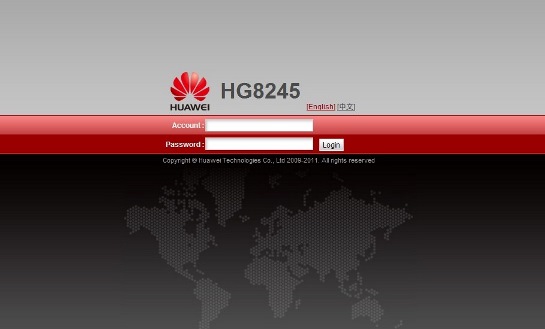 3 Далее заходим в меню WLAN и слева выбираем WLAN Basic Configuration: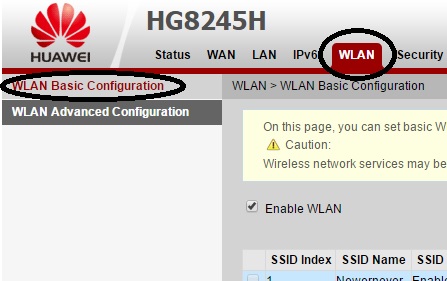 SSID (Service Set Identifier) впишите название Вашей беспроводной сети.Установите Enable SSID в положение выбрано (галочка поставлена).Authentication Mode выберите WPA2 Pre-Shared Key или WPAWPA2 Pre-Shared KeyEncryption Mode выберите TKIP&AESPre-Shared Key введите Ваш пароль для Wi-FiДля принятия и сохранения изменений необходимо нажать кнопку «Apply».Channel - канал, на котором вещает wifi. Устанавливаем нужное значение. (наиболее стабильный каналы 1, 6, 11)Нажимаем Apply для применения настроек. 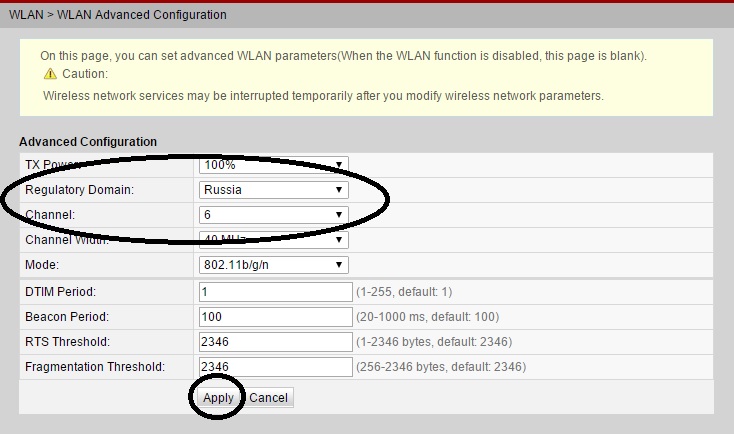 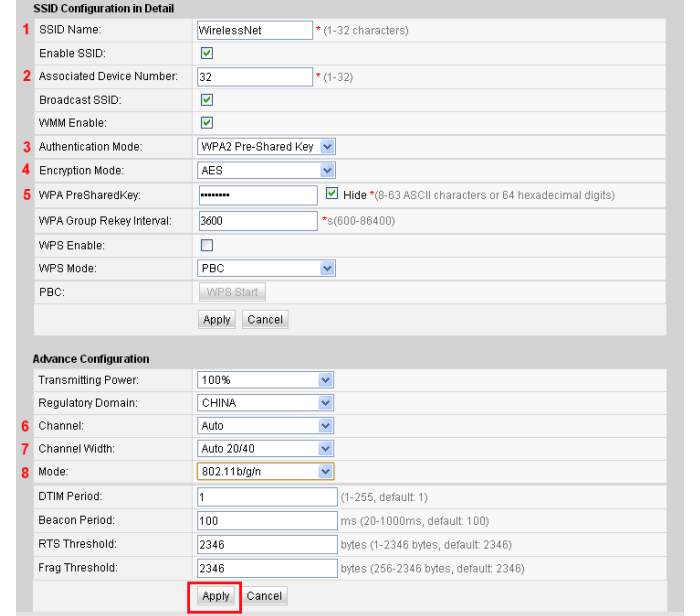 Для сохранения настроек выберите пункт System Tools В меню слева выберите Configuration FileНажмите кнопку Save Configuration.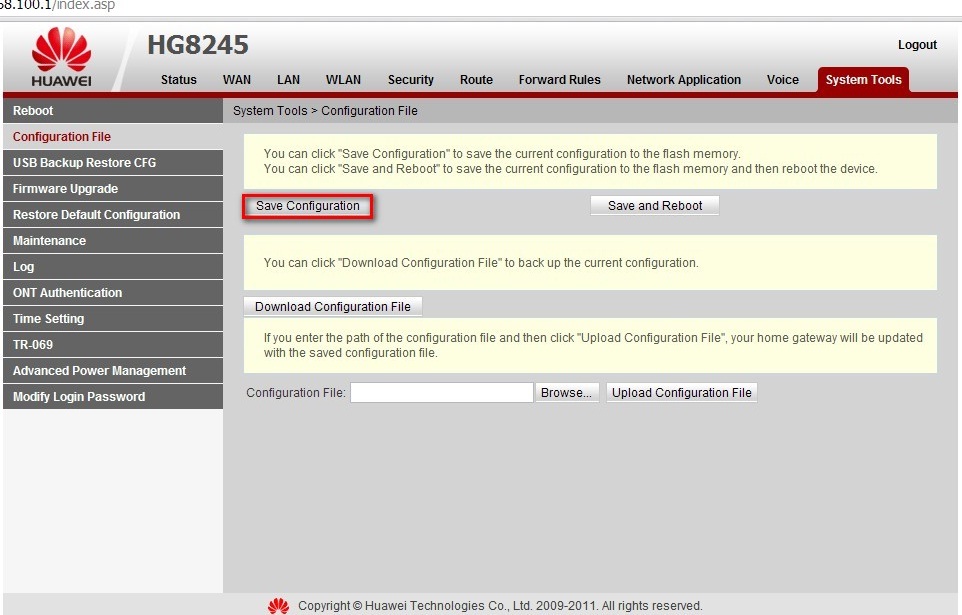 